DOBRODOŠLI NA SATOVE LEKTIRE!U proljeće, priroda se budi, a livade su pune cvijeća.Najčešće na livadi možeš sresti tratinčicu i maslačak.Pogledaj kako izgleda život jednog maslačka!https://www.youtube.com/watch?v=OQsfedMrjs8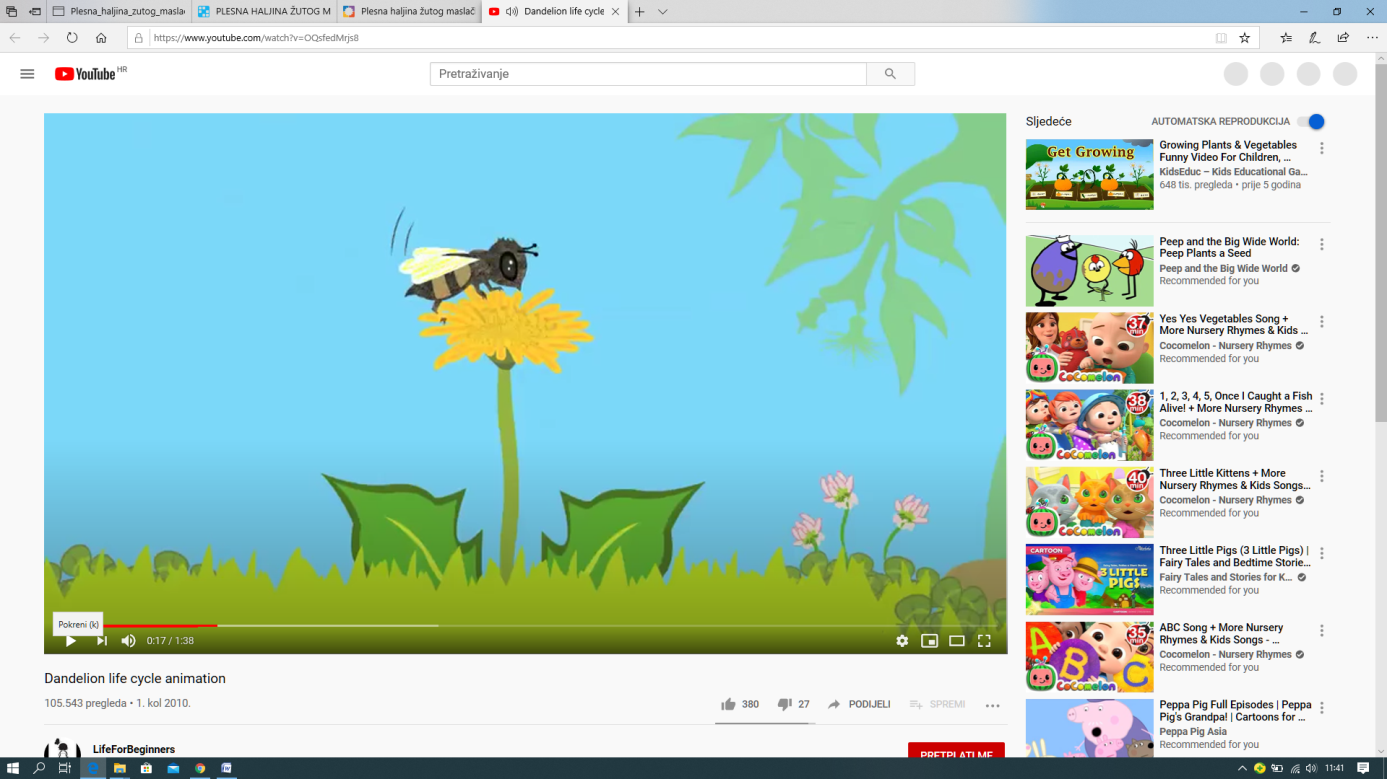 Danas ćemo čitati i pisati o bajci Sunčane Škrinjarić: Plesna haljina žutog maslačka. Pogledaj ovaj zanimljivi prikaz:https://sway.office.com/wnq5mXqcu2iUmSYC?fbclid=IwAR0cgON84Q0rRLfbvf_UMOU5YwZP1tlQnnN_-BvptsnqKszSuk1M-h30H-0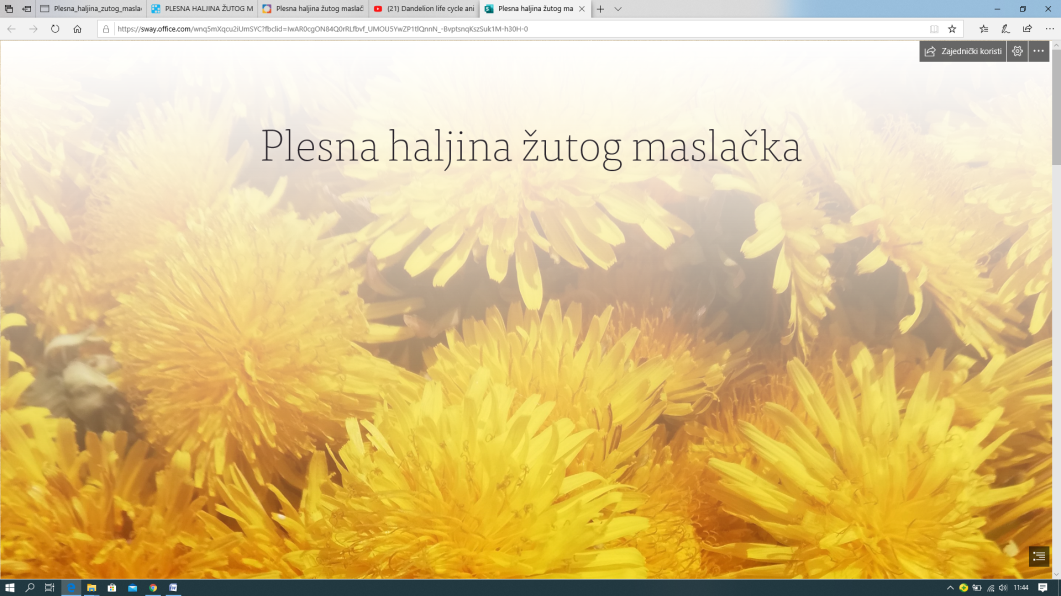 Poslušaj, pročitaj, pregledaj ovu zanimljivu priču, odaberi način na koji ti najviše odgovara: Slikovnica - pdfhttp://os-bukovac-zg.skole.hr/upload/os-bukovac-zg/images/static3/1289/File/Plesna_haljina_zutog_maslacka.pdfKazalište sjenahttps://www.youtube.com/watch?v=f9-TOGm1huASlikovnica - audiohttps://www.youtube.com/watch?v=7JJBOykLFD0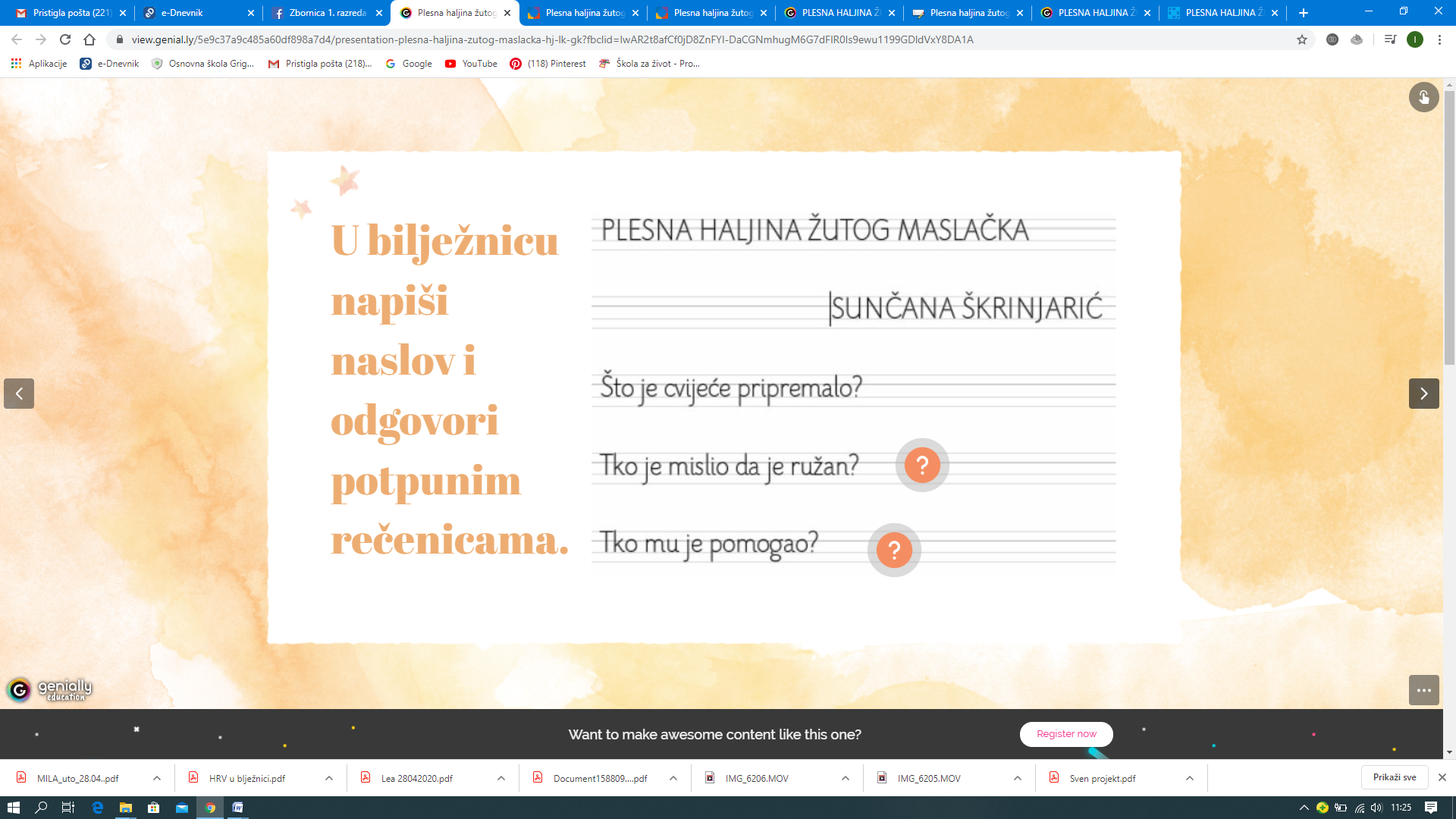 Kreativni pristup lektiriOdaberi od ponuđenih aktivnosti barem jednu i kreativno se izrazi.Složi puzzle https://www.bookwidgets.com/play/BNBM8J?teacher_id=5705222763577344Nacrtaj maslačak Izradi maslačak od vuneProvjeri svoje znanje!https://wordwall.net/hr/print/1808513/plesna-haljina-%c5%beutog-masla%c4%8dkaPrilagođeno:Glavni lik u priči je: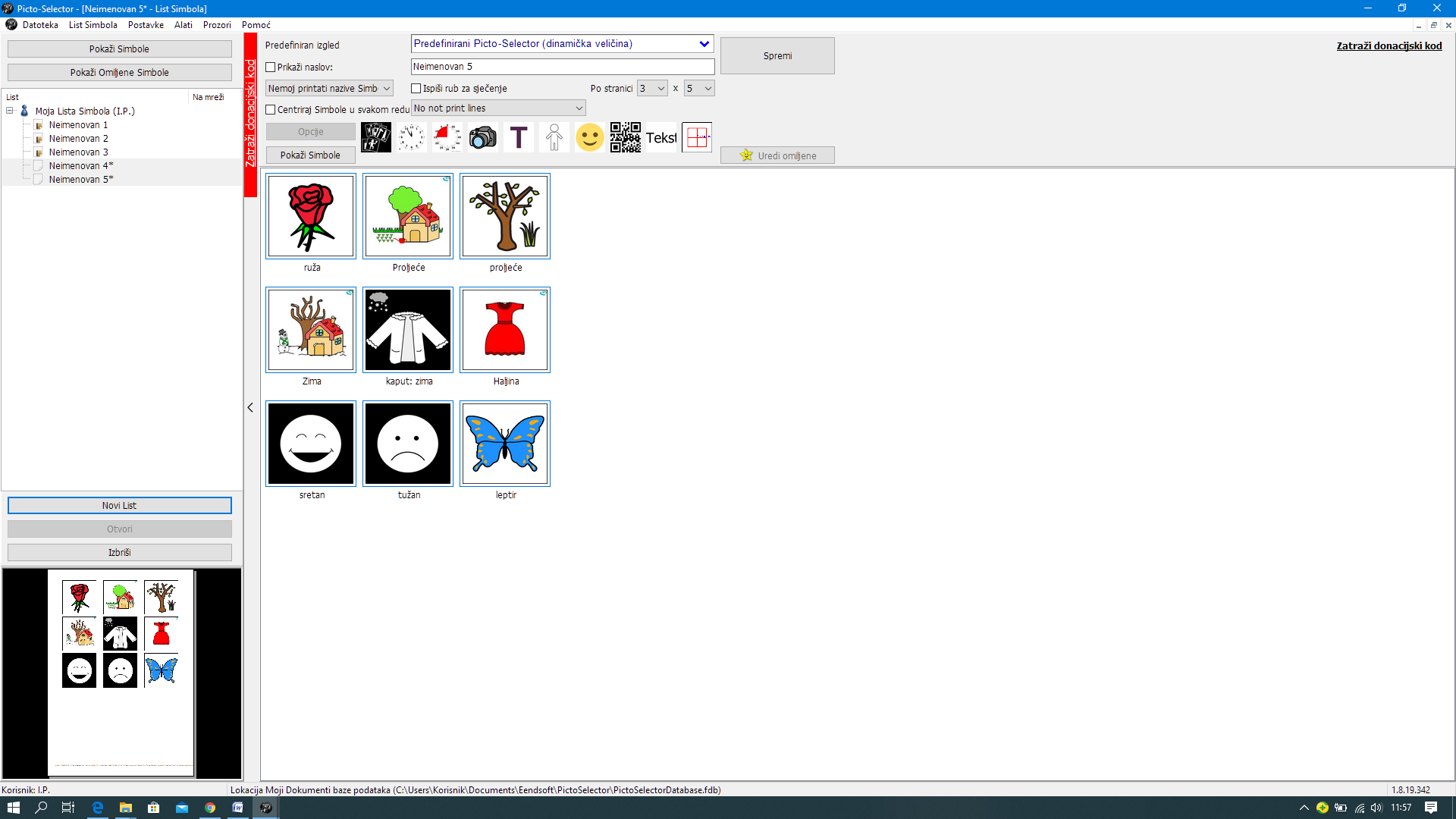 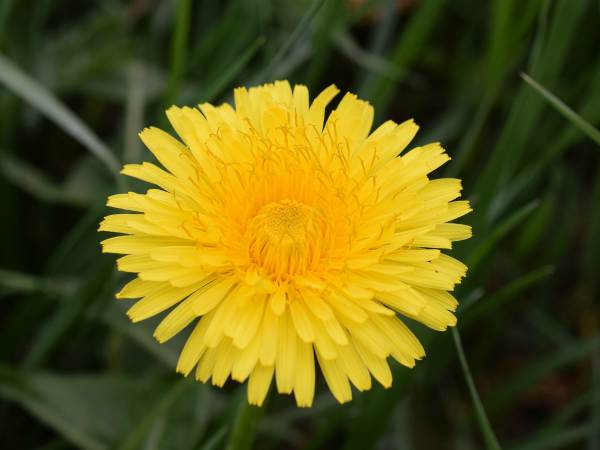 Godišnje doba u priči je:Odjeća za ples zove se:Na kraju priče maslačak je bio: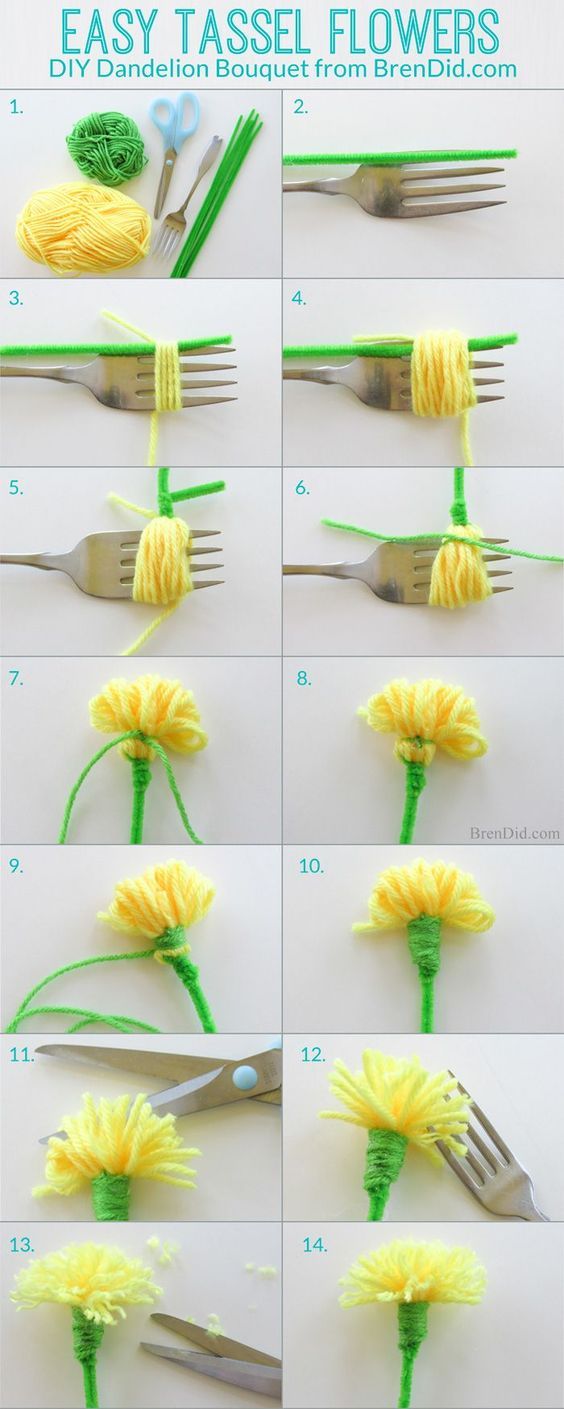 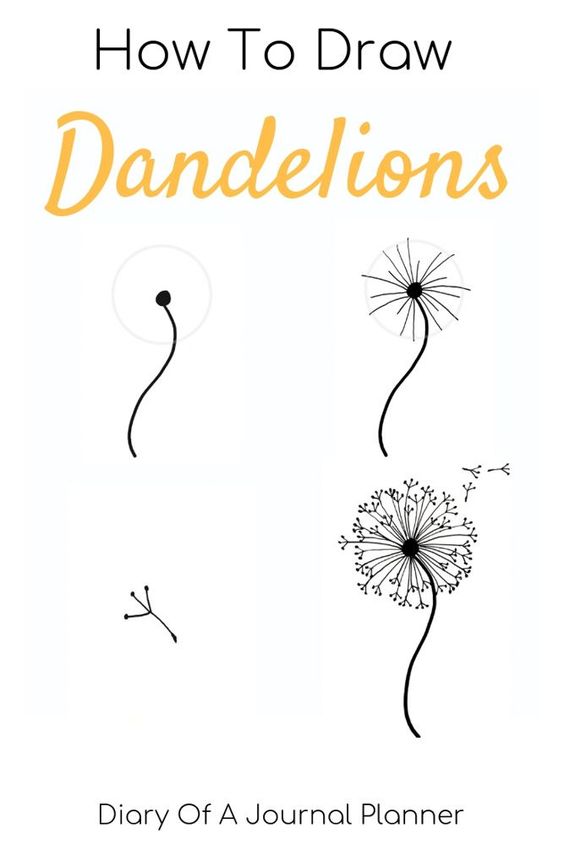 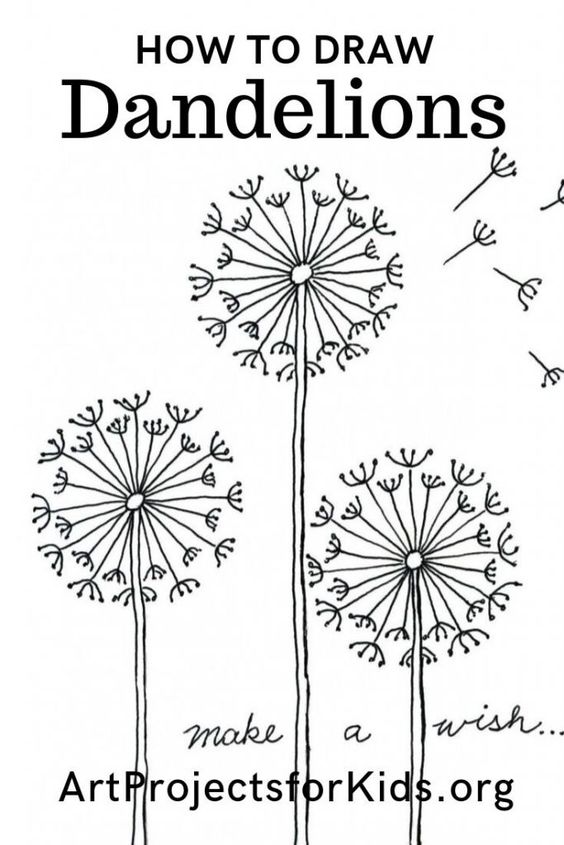 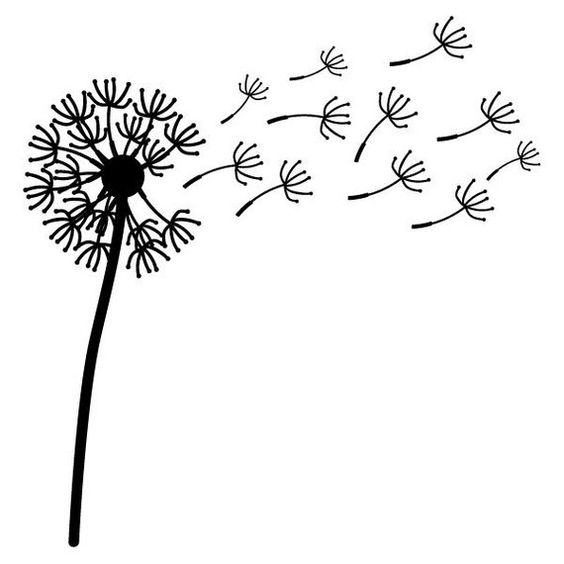 